МАДОУ «ЦРР-Детский сад № 21» МО «ЛГО»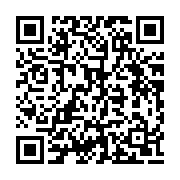 